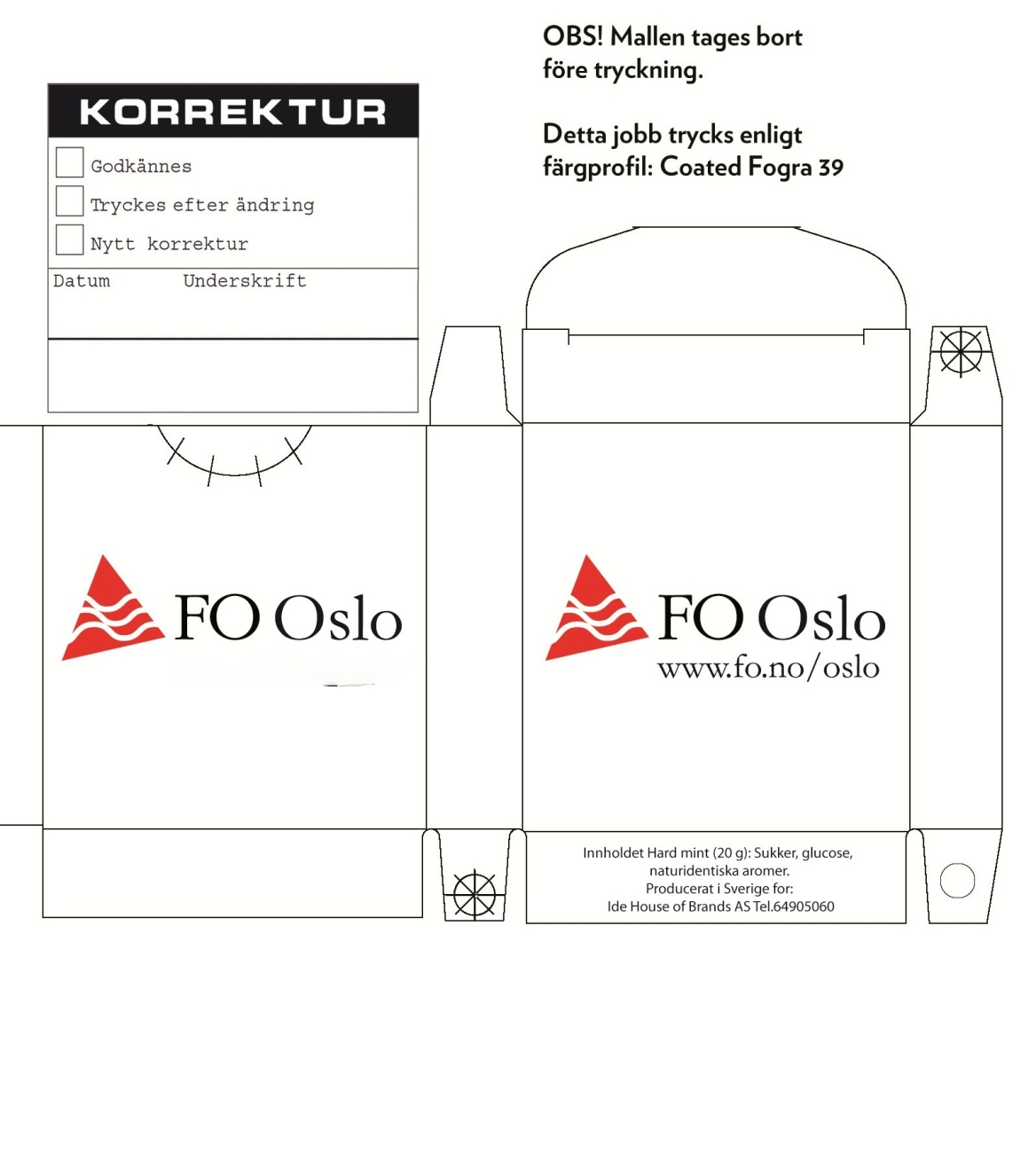 Stemmerettsjubileet og likelønnLønn er en av vår tids viktigste likestillingssak. Hundre år etter at kvinner fikk stemmerett er det på tide med et likeverdig arbeidsliv og med likelønn NÅ!I år feirer vi 100-årsdag for kvinners stemmerett. Før 1913 sa Grunnloven at ”kvinner og andre uselvstendige og avhengige skulle representeres av mannen, den selvstendige og uavhengige husfaren”. På denne bakgrunn ble Norsk Kvinnesaksforening startet i 1894 for ”å virke for å skaffe den henne tilkommende plass og rett i samfundet”. Dette bidro til allmenn stemmerett for kvinner.Kampen for stemmerett dreide seg også om kampen for likelønn. 100 år etter at kvinner fikk stemmerett tjener de rundt 85 % av hva menn tjener. Bærebjelken i velferdsstaten er kvinnedominerte utdanningsgrupper. I dag er 7 av 10 offentlig ansatte kvinner. Våre profesjoner verdsettes ikke ut i fra hvor samfunnsnyttig deres arbeid er. Verdsetting av kvinners arbeid har fremdeles et stykke vei å gå. Norge er fortsatt langt unna et likestilt arbeidsliv. Kvinners deltakelse i arbeidslivet og derav økonomisk selvstendighet, er en forutsetning for likestilling. Det betyr at nøkkelen til likestilling er muligheten for heltidsarbeid og likelønn, en av de viktigste kvinne- og likestillingspolitiske sakene FO arbeider for. 